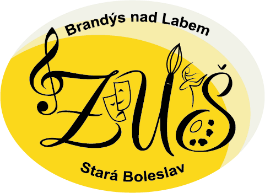 Hudební nauka a PHV - Školní rok 2022/202313.50 – 14.3514.40 – 15.2515.30 – 16.1516.20 – 17.0517.10 – 17.55pondělí1. ročník A
Čuříková2. ročník A
Čuříková3. ročník A
Čuříková2. ročník B
Čuříkováúterý1. ročník B
2. ročník C
PHV A
Beránková4. ročník A
5. ročník A
středa2. ročník D
Čuříková3. ročník B
Čuříková1. ročník C
Čuříková4. ročník B
Čuříková5. ročník B
ČuříkováčtvrtekPHV B
Beránková